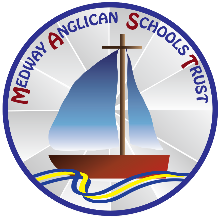 Medway Anglican Schools TrustSelf-Disclosure FormMedway Anglican Schools Trust is committed to safeguarding and promoting the welfare of children and we expect all staff to share this commitment.  For this post, pre-employment checks will be carried out, references will be sought, and successful candidates will be subject to an enhanced DBS check and other relevant checks with statutory bodies.  We comply with the Disclosure & Barring Service (DBS) code of practice and have a written policy on the recruitment of ex-offenders, both of which are available on request. As you have been shortlisted, you are required to declare any relevant convictions, cautions, court orders, reprimands, warnings or other matters which may affect your suitability to work with children. As a result of amendments to the Rehabilitation of Offenders Act 1974 (exceptions order 1975) in 2013, some minor offences are now protected and should not be disclosed to potential employers, and employers cannot take these offences into account. There is more information on filtering and protected offences on the DBS website.Please complete the following questions: -Please note that, if you are unsuccessful, this disclosure form will be securely destroyed within 6 months of your application.  POST APPLIED FOR: Class TeacherDate: 9th January 2023Surname: CareySurname: CareyPrevious name(s) (if any): Previous name(s) (if any): Previous name(s) (if any): Forename(s): Philip JamesForename(s): Philip JamesPreferred title: MrPreferred title: MrDate of birth: 22/08/1983National Insurance No: JT479874CTeacher Ref. No (if applicable):Teacher Ref. No (if applicable):Date of recognition as qualified teacher, QTS (if applicable): June 2017Date of recognition as qualified teacher, QTS (if applicable): June 2017Do you have any unspent cautions, convictions, bind-overs or warnings?  Yes / NoIf yes, please provide details here Do you have any other cautions or convictions that would not be filtered?  Yes / NoIf yes, please provide details here Are you included on the DBS children’s barred list?  Yes / NoIf yes, please provide details here (Teaching posts only) Are you, or have you ever been, prohibited from teaching or sanctioned by the GTCE?  Yes / No / Not applicableIf yes, please provide details here (Management posts in independent schools only) Have you been prohibited from management of an independent school (s128)?  Yes / No / Not applicableIf yes, please provide details here Have you lived or worked outside the UK for more than 3 months in the last 5 years?  Yes / NoIf yes, please provide details here Are you subject to any sanctions in the EEA   Yes / NoIf yes, please provide details here Applicants for posts in early years or later years childcare (wrap around care) onlyThe Disqualification under the Childcare Act 2006 Regulations (2018) state that anyone employed to care for children in early years (children under the age of 5) or later years (wrap-around care for children under the age of 8) is disqualified from that work if they meet certain criteria. These criteria include (this is not an exhaustive list): Certain serious criminal offences Court orders relating to the care of your own childBeing prohibited from private fosteringDo you have any reason to believe you are disqualified from working in childcare? Yes / No If yes, please contact us for more information on the Regulations. Please complete the declaration below:I declare that all the information I have provided in this disclosure is full and correct at the time of application and that I have not omitted anything that could be relevant to the appointment of someone who will work with children.  I understand that the recruitment panel may be made aware of any relevant information that I have disclosed in order to discuss the matter(s) with me as part of the recruitment process and that, if my application is successful, a risk assessment of the disclosed information will be held securely on my personnel file. Signed: Mr PHILIP J CAREY                                                                                     Date: 9th January 2023